         ҠАРАР                                           № 22                  ПОСТАНОВЛЕНИЕ14 марта 2019 йыл	14 март 2019 годаО внесении изменений в постановление Администрации сельскогопоселения Кара-Якуповский сельсовет муниципального района Чишминский район Республики Башкортостан от 13 июня 2012 года № 18 «Об утверждении Плана противодействия  коррупции в сельском поселении Кара-Якуповский сельсовет»ПОСТАНОВЛЯЕТ:Внести изменения и дополнения в план противодействия коррупции в органах местного самоуправления   сельского поселения Кара-Якуповский  сельсовет муниципального  района  Чишминский район  Республики БашкортостанКонтроль за выполнением постановления возложить на управляющего     делами  сельского поселения Даутовой Г.И.Обнародовать  постановление на сайте сельского  поселения http://кара-якупово.рф  и  в здании  администрации сельского  поселения.Глава   сельского  поселения  Кара-Якуповский сельсовет                                             Р.З. КарагуловПриложение к постановлению Администрации сельскогопоселения Кара-Якуповский сельсоветмуниципального районаЧишминский районРеспублики Башкортостан№ 22 от 14 марта 2019 г      План мероприятий по противодействию коррупции в сельском поселении Кара-Якуповский сельсовет муниципального района Чишминский район Республики Башкортостан на 2019 годБаш[ортостан Республика]ыШишм^ районыМУНИЦИПАЛЬ РАЙОНЫны@[ара-Я[уп ауыл советыауыл биЛ^м^]е хакими^те 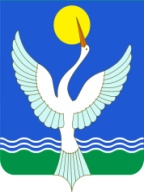 администрация СЕЛЬСКОГО ПОСЕЛЕНИЯ Кара-Якуповский сельсоветМУНИЦИПАЛЬНОГО РАЙОНАЧишминскИЙ районРеспубликИ Башкортостан№п/пСодержание мероприятийИсполнителиСроки исполнения12341Разработка и принятие нормативно – правовых актов в сфере противодействия коррупцииСП Кара-Якуповский сельсоветпо мере необходимости2Проведение антикоррупционной экспертизы нормативных правовых актов и проектов нормативно-правовых актов сельского поселения Кара-Якуповский сельсовет. Обеспечение устранение выявленных коррупциогенных факторовСП Кара-Якуповский сельсоветпостоянно3Проведение анализа соблюдение запретов, ограничений и требований, установленных в целях противодействия коррупции, в том числе касающихся получения подарков отдельными категориями лиц, выполнения иной оплачиваемой работы, обязанности уведомлять об обращениях в целях склонения к совершению коррупционных правонарушенийСП Кара-Якуповский сельсоветпостоянно4Проведение мероприятий, направленных на обеспечения исполнения требования о заполнении с 1 января 2019 года с использованием специального программного обеспечения «справки БК» справки о своих доходах, расходах, об имуществе и обязательствах имущественного характера, о доходах, расходах, об имуществе и  обязательствах имущественного характера своих супругов и несовершеннолетних детей, всеми лицами претендующих на замещение должностей или замещающими должности, осуществление полномочий по которым  влечет за собой обязанность представлять указанные сведения.    СП Кара-Якуповский сельсовет1 квартал 2019 года5Проведение анализа сведений о доходах, расходах, об имуществе и обязательствах имущественного характера, представленных лицами, замещающими должности муниципальной службыПроведение анализа сведений (в части касающихся профилактики коррупционных правонарушений), представленных кандидатами на должности органах местного самоуправленияСП Кара-Якуповский сельсоветСП Кара-Якуповский сельсоветв ходе декларационной компаниипо мере необходимости6Организация проведения оценки коррупционных рисков возникающих при реализации полномочий, и внесении уточнений в перечень должностей муниципальной службы, замещение которых связано с коррупционными рисками. СП Кара-Якуповский сельсоветIII квартал 2019 года7Принятие мер, направленных на повышение эффективности контроля за соблюдением лицами, замещающими должности муниципальной службы требований законодательства РФСП Кара-Якуповский сельсоветпостоянно